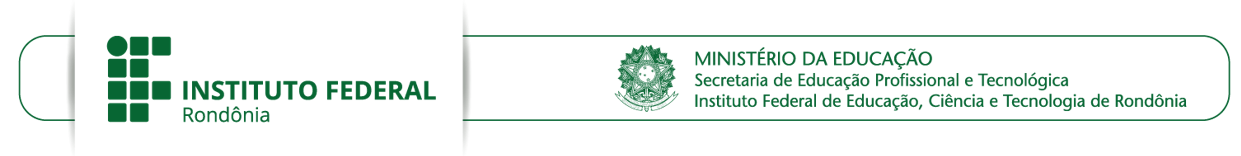 ANEXO 3 — FORMULÁRIO DE RECURSO CONTRA RESULTADOS DE INSCRIÇÃO E SELEÇÃO Seleção de Candidatas para os Cursos do Projeto Empoderamento da Mulher Edição 2018Atenção: Enviar este formulário ao e-mail cursosfic.proex@ifro.edu.br, até 11 de outubro de 2018______________________, _____ de ___________________ de 2018.__________________________________________Assinatura da candidataIDENTIFICAÇÃO DA CANDIDATAIDENTIFICAÇÃO DA CANDIDATAIDENTIFICAÇÃO DA CANDIDATAIDENTIFICAÇÃO DA CANDIDATANome:Documento de identidade:Documento de identidade:Documento de identidade:E-mail: Telefone/celular:Telefone/celular:REFERÊNCIA DO RECURSO	(     ) Resultados de inscrição	(     ) Classificação JUSTIFICATIVA DA CANDIDATA